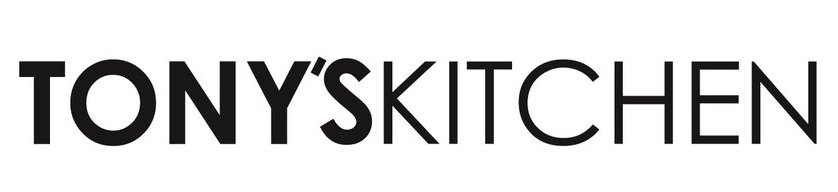                  ДЕТСКОЕ МЕНЮСырники /2 шт/80 г………………………………………….…………………………160 р.- со сметаной- с вареньем- со сгущенкойБЛИНЫ/2 шт/120 г..…………………………………………………….………………160 р.- со сметаной- с вареньем- со сгущенкойКУРИНЫЙ СУПЧИК С МАКАРОШКАМИ/160 г………….…………………….…120 р.СУП С МЯСНЫМИ ФРИКАДЕЛЬКАМИ/250 г….……………………………….…160 р.МАКАРОШКИ С СЫРОМ/140 г….…………………………………………………....180 р.Сосиски малышок с картофельным пюре/70/100 г.……………...….180 р.Куриная котлетка с пюре/100/100 г…………………..…………………...….190 р.Рыбная котлетка с пюре/70/100 Г…………………………………………...…240 р.Мини-шаверма/150 г	………………………………………………………………..230 р.Шашлычок из цыпленка с картофелем фри/110/100 г………..…..….240 р.